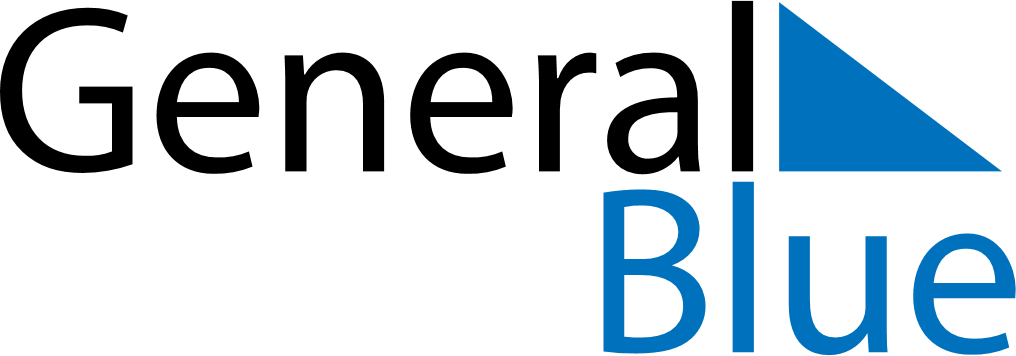 January 2024January 2024January 2024January 2024January 2024January 2024Haugesund, Rogaland, NorwayHaugesund, Rogaland, NorwayHaugesund, Rogaland, NorwayHaugesund, Rogaland, NorwayHaugesund, Rogaland, NorwayHaugesund, Rogaland, NorwaySunday Monday Tuesday Wednesday Thursday Friday Saturday 1 2 3 4 5 6 Sunrise: 9:36 AM Sunset: 3:47 PM Daylight: 6 hours and 11 minutes. Sunrise: 9:35 AM Sunset: 3:49 PM Daylight: 6 hours and 13 minutes. Sunrise: 9:35 AM Sunset: 3:50 PM Daylight: 6 hours and 15 minutes. Sunrise: 9:34 AM Sunset: 3:52 PM Daylight: 6 hours and 17 minutes. Sunrise: 9:34 AM Sunset: 3:53 PM Daylight: 6 hours and 19 minutes. Sunrise: 9:33 AM Sunset: 3:55 PM Daylight: 6 hours and 21 minutes. 7 8 9 10 11 12 13 Sunrise: 9:32 AM Sunset: 3:56 PM Daylight: 6 hours and 24 minutes. Sunrise: 9:31 AM Sunset: 3:58 PM Daylight: 6 hours and 27 minutes. Sunrise: 9:30 AM Sunset: 4:00 PM Daylight: 6 hours and 29 minutes. Sunrise: 9:29 AM Sunset: 4:02 PM Daylight: 6 hours and 32 minutes. Sunrise: 9:28 AM Sunset: 4:04 PM Daylight: 6 hours and 35 minutes. Sunrise: 9:27 AM Sunset: 4:06 PM Daylight: 6 hours and 38 minutes. Sunrise: 9:26 AM Sunset: 4:08 PM Daylight: 6 hours and 42 minutes. 14 15 16 17 18 19 20 Sunrise: 9:24 AM Sunset: 4:10 PM Daylight: 6 hours and 45 minutes. Sunrise: 9:23 AM Sunset: 4:12 PM Daylight: 6 hours and 49 minutes. Sunrise: 9:21 AM Sunset: 4:14 PM Daylight: 6 hours and 52 minutes. Sunrise: 9:20 AM Sunset: 4:16 PM Daylight: 6 hours and 56 minutes. Sunrise: 9:18 AM Sunset: 4:19 PM Daylight: 7 hours and 0 minutes. Sunrise: 9:17 AM Sunset: 4:21 PM Daylight: 7 hours and 4 minutes. Sunrise: 9:15 AM Sunset: 4:23 PM Daylight: 7 hours and 8 minutes. 21 22 23 24 25 26 27 Sunrise: 9:13 AM Sunset: 4:26 PM Daylight: 7 hours and 12 minutes. Sunrise: 9:12 AM Sunset: 4:28 PM Daylight: 7 hours and 16 minutes. Sunrise: 9:10 AM Sunset: 4:30 PM Daylight: 7 hours and 20 minutes. Sunrise: 9:08 AM Sunset: 4:33 PM Daylight: 7 hours and 24 minutes. Sunrise: 9:06 AM Sunset: 4:35 PM Daylight: 7 hours and 29 minutes. Sunrise: 9:04 AM Sunset: 4:38 PM Daylight: 7 hours and 33 minutes. Sunrise: 9:02 AM Sunset: 4:40 PM Daylight: 7 hours and 38 minutes. 28 29 30 31 Sunrise: 9:00 AM Sunset: 4:43 PM Daylight: 7 hours and 42 minutes. Sunrise: 8:58 AM Sunset: 4:45 PM Daylight: 7 hours and 47 minutes. Sunrise: 8:56 AM Sunset: 4:48 PM Daylight: 7 hours and 52 minutes. Sunrise: 8:53 AM Sunset: 4:50 PM Daylight: 7 hours and 56 minutes. 